With the heavenly blessings of Revered Sant Baba Dlawar Singh Ji (Brahm Ji) and with the benign endorsement of our Chancellor Sant Baba Sarwan Singh ji, and under the valuable guidance of respected Vice Chancellor of SBBSU Prof. (Dr.) Dharmjit Singh Parmar, the students of CSA department has successfully conducted a Guest Lecture on “Social Media Management and Marketing” by Mr. Jugal Kishore from Intime growth, Jalandhar on 20-April-2022. He is a director of Intime growth company and has a vast knowledge about Digital Marketing. He has shared information about how to advertise our products on the social media. The students of BCA and B.Sc.(IT) 4th and 6th Semester and MCA 2nd Semester were present during the lecture. The students get knowledge and scope of digital marketing, and how they build their career in this field. This lecture is very interactive as the experts ask questions from the students and encourage them to build their career in other fields like content writing, creative writing, and VFX video editing.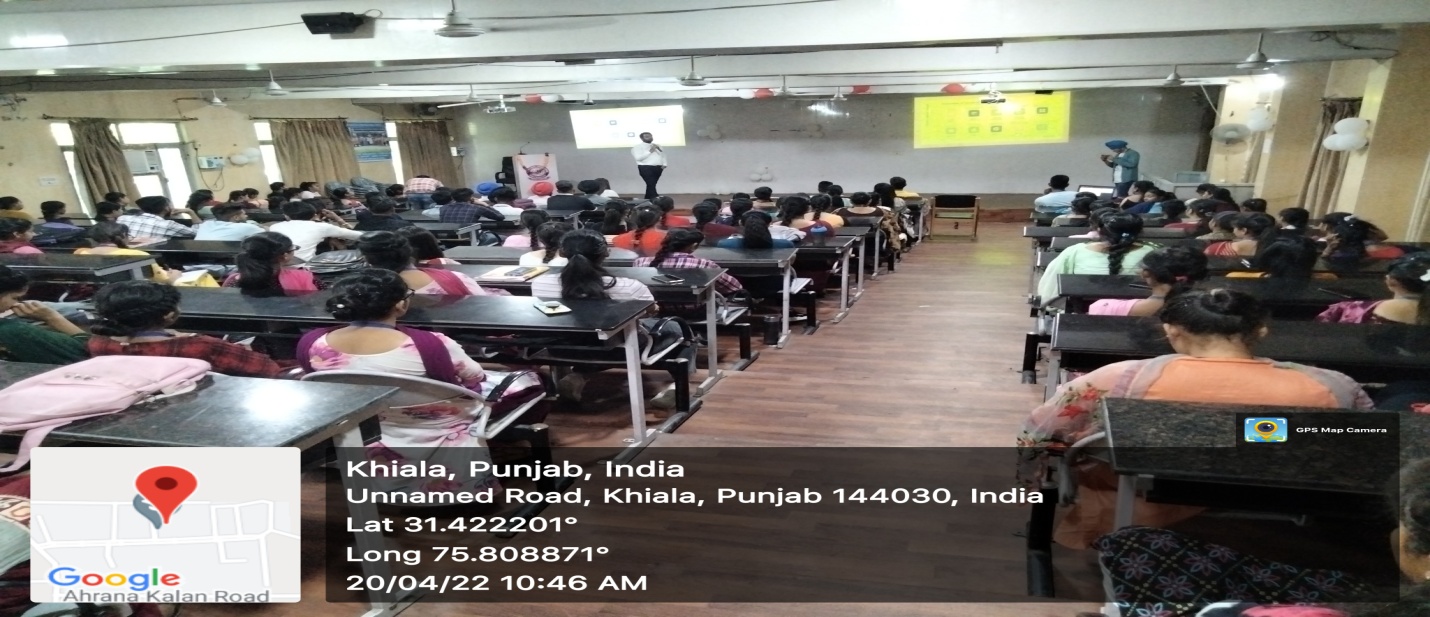 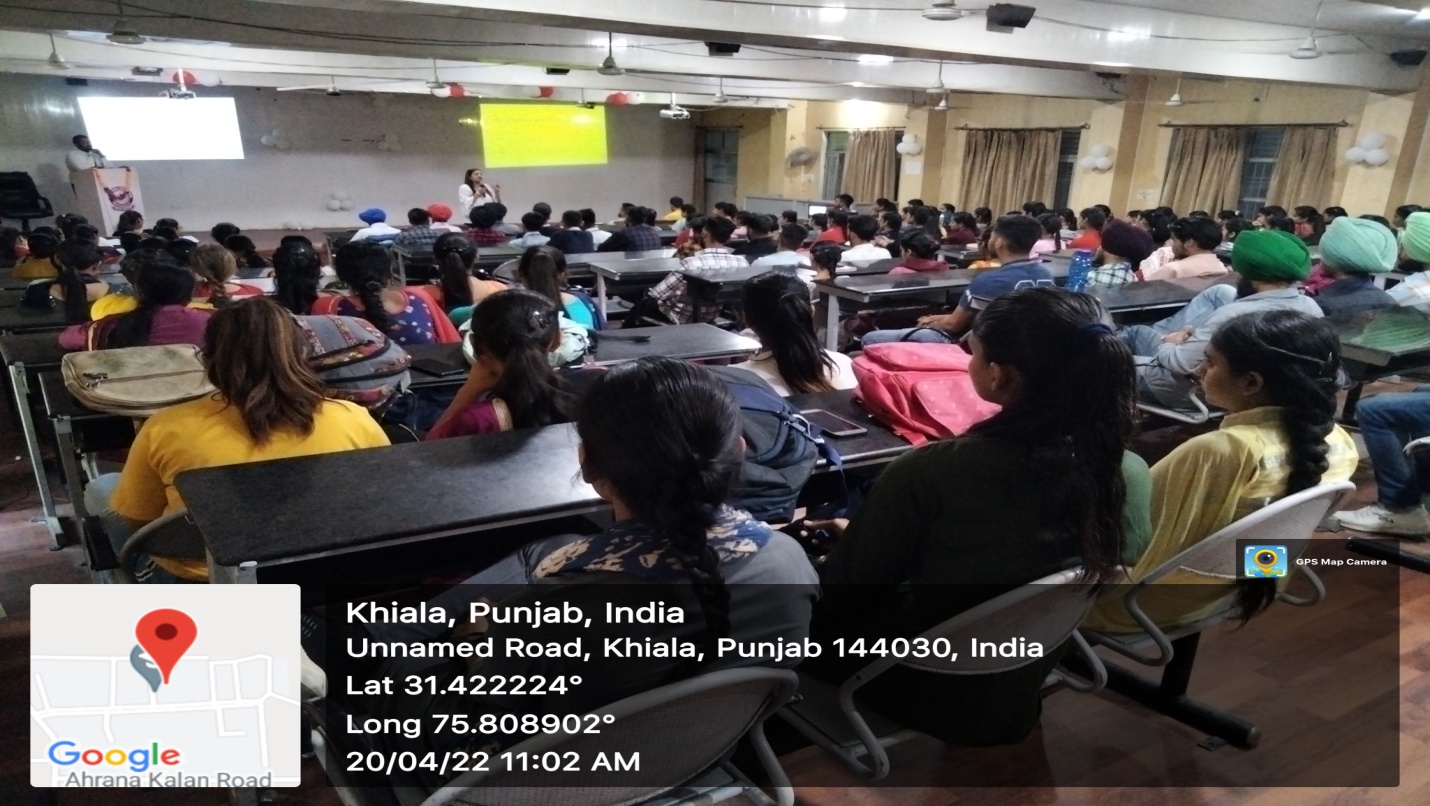 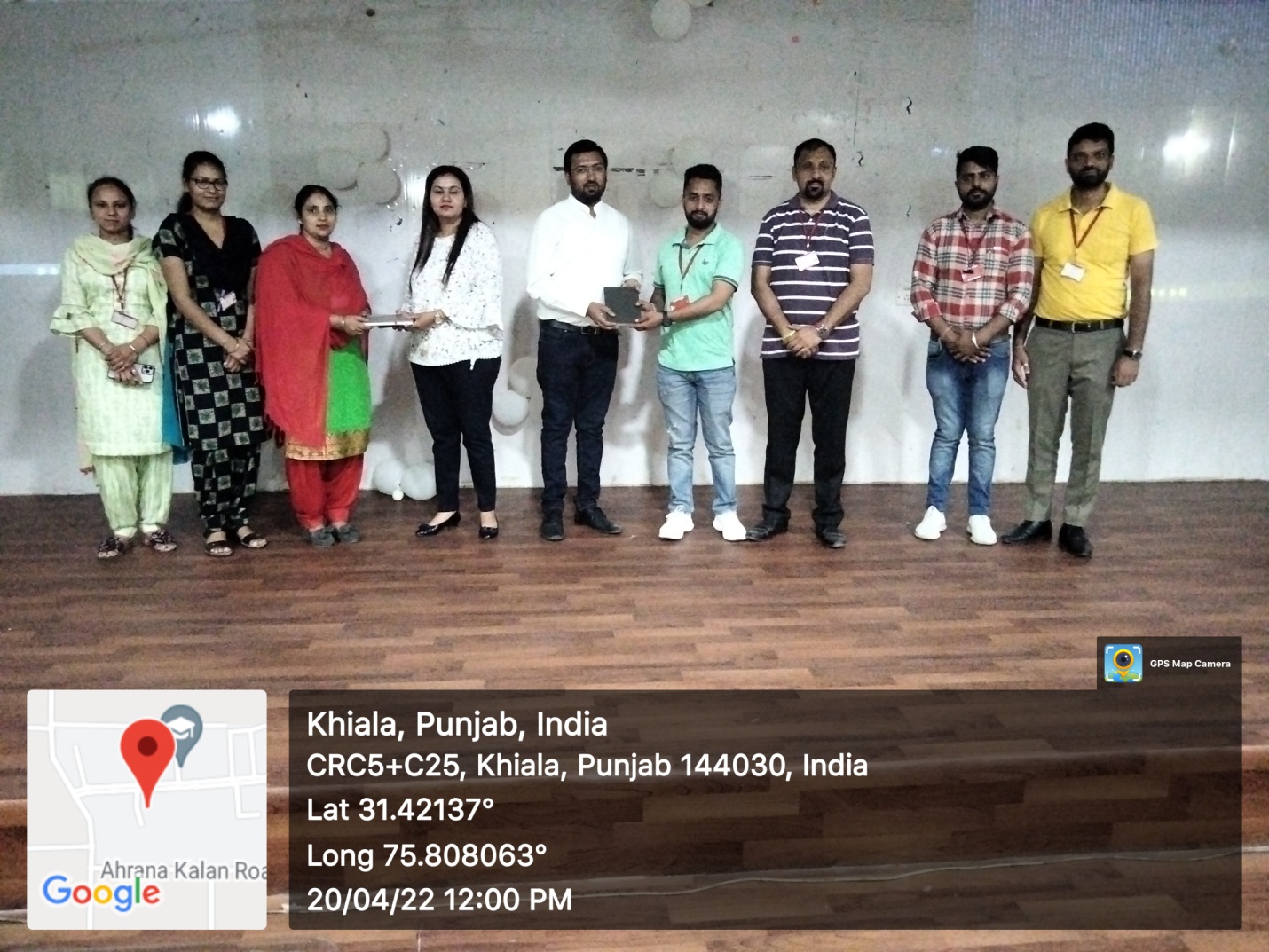 